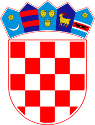 REPUBLIKA HRVATSKADJEČJI VRTIĆ ZVIREKSTUBIČKE TOPLICE   Stubičke Toplice, 31.08.2023.					O B A V I J E S TTemeljem natječaja od 07.08.2023. godine, za radno mjesto Pomoćni kuhar/ica, ne neodređeno, puno radno vrijeme, Upravno vijeće Dječjeg vrtića ZVIREK donijelo je Odluku da se na radno mjesto primiSuzana Suhina							RAVNATELJICA							Kristina Ljubić, mag.praesc.educ.